Subiaco Primary School Parents and Friends Association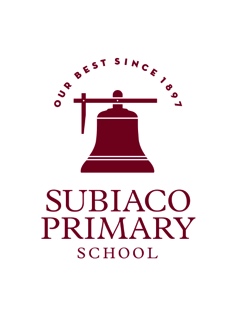 Reimbursement Request Form We will endeavour to process your reimbursement within 7 days Thank you for supporting our school!NameDateDateEmail addressPhone numberBank account name you would like funds transferred intoBSBAccount Number Reason for reimbursement (E.g. name of event)Expense DetailsExpense DetailsExpense DetailsExpense DetailsExpense DetailsExpense DetailsExpense DetailsItem(s) DescriptionItem(s) DescriptionItem(s) DescriptionItem(s) DescriptionItem(s) DescriptionPrice (incl. GST)Price (incl. GST)TOTAL EXPENSE (INCL. GST)TOTAL EXPENSE (INCL. GST)TOTAL EXPENSE (INCL. GST)TOTAL EXPENSE (INCL. GST)TOTAL EXPENSE (INCL. GST)When Emailing Reimbursement Request Form:When Emailing Reimbursement Request Form:When Emailing Reimbursement Request Form:When Emailing Reimbursement Request Form:When Emailing Reimbursement Request Form:When Emailing Reimbursement Request Form:When Emailing Reimbursement Request Form:Email this completed form to P&C Events Coordinator Federica Battaglia: fed.pagliaricci@gmail.comAttach a photo or scanned copy of your receipts. Reimbursement claims cannot be processed without accompanying receipts.  You will be notified via email once your reimbursement has been processedEmail this completed form to P&C Events Coordinator Federica Battaglia: fed.pagliaricci@gmail.comAttach a photo or scanned copy of your receipts. Reimbursement claims cannot be processed without accompanying receipts.  You will be notified via email once your reimbursement has been processedEmail this completed form to P&C Events Coordinator Federica Battaglia: fed.pagliaricci@gmail.comAttach a photo or scanned copy of your receipts. Reimbursement claims cannot be processed without accompanying receipts.  You will be notified via email once your reimbursement has been processedEmail this completed form to P&C Events Coordinator Federica Battaglia: fed.pagliaricci@gmail.comAttach a photo or scanned copy of your receipts. Reimbursement claims cannot be processed without accompanying receipts.  You will be notified via email once your reimbursement has been processedEmail this completed form to P&C Events Coordinator Federica Battaglia: fed.pagliaricci@gmail.comAttach a photo or scanned copy of your receipts. Reimbursement claims cannot be processed without accompanying receipts.  You will be notified via email once your reimbursement has been processedEmail this completed form to P&C Events Coordinator Federica Battaglia: fed.pagliaricci@gmail.comAttach a photo or scanned copy of your receipts. Reimbursement claims cannot be processed without accompanying receipts.  You will be notified via email once your reimbursement has been processedEmail this completed form to P&C Events Coordinator Federica Battaglia: fed.pagliaricci@gmail.comAttach a photo or scanned copy of your receipts. Reimbursement claims cannot be processed without accompanying receipts.  You will be notified via email once your reimbursement has been processed